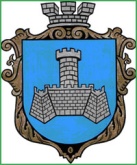 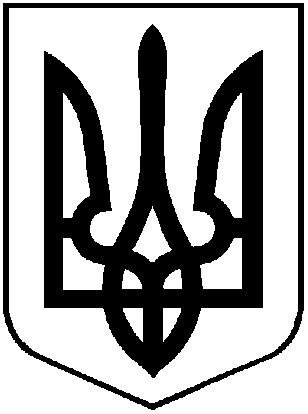 УКРАЇНАм. Хмільник Вінницької областіРОЗПОРЯДЖЕННЯМІСЬКОГО ГОЛОВИвід « 23» грудня  2021р.                                                                                           №679-рПро  затвердження  графіку виїзного  прийому  громадянз  соціальних  питаньна  січень  2022 рокуНа виконання Законів України „Про адміністративні послуги”, „Про звернення громадян”, враховуючи службову записку управління праці та соціального захисту населення міської ради від 27.04.2021 р. №1390/01-23  з метою отримання громадянами Хмільницької  міської територіальної громади різних видів соціальних послуг максимально наближених до місця проживання, особливо в умовах карантину, керуючись ст.42,ст.59 Закону України „Про місцеве самоврядування в Україні”: 1.  Затвердити  графік   виїзного прийому громадян з соціальних питань спеціалістами управління праці та соціального захисту населення Хмільницької міської ради на січень 2022 року згідно з Додатком .        2. Старостам старостинських округів  Хмільницької територіальної громади визначити та облаштувати  з  урахуванням  санітарних  норм робочі  місця для  прийому громадян спеціалістами  управління.  Надавати список громадян, які звернуться на прийом не пізніше 15 години дня, що передує дню виїзного прийому.3. Управлінню праці та соціального захисту населення Хмільницької міської ради ( І.Я Тимошенко)  забезпечити виїзний прийом громадян з соціальних питань спеціалістами управління з дотриманням відповідних санітарних і протиепідемічних заходів .4. Контроль за виконанням цього розпорядження покласти на заступника міського голови з питань діяльності виконавчих органів міської ради Сташка А.В.  Міський голова                                                          Микола  ЮРЧИШИН          С.П.МАТАШ          А.В.СТАШКО          І.Я.ТИМОШЕНКО          Н.А.БУЛИКОВА                 ЗАТВЕРДЖЕНОРозпорядженням міського голови                                                                                                          «23» грудня 2021р. №679-рГрафік виїзного прийому громадян з соціальних питань спеціалістами управління праці та соціального захисту населення Хмільницької міської ради на січень 2022 рокуМіський голова                                                         Микола  ЮрчишинМісце проведення виїзного прийомуДата прийомуЧас прийомус. В.Митник17.01.2022З 9-00 до 16-00с. Кривошиї19.01.2022З 9-00 до 16-00с. Соколова24.01.2022З 9-00 до 16-00с.Порик26.01.2022З 9-00 до 16-00с. Лозова31.01.2022З 9-00 до 16-00